社團法人台中市物理治療師公會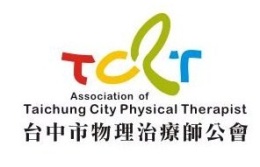 出差報告書註：1.依「台中市物理治療師公會公務出差辦法」辦理    2. 本表單若不敷使用請自行增列出差人出差人參加會議名稱參加會議名稱出差日期出差日期出差地點報告：（含會議議題、報告內容）報告：（含會議議題、報告內容）報告：（含會議議題、報告內容）報告：（含會議議題、報告內容）報告：（含會議議題、報告內容）報告：（含會議議題、報告內容）報告：（含會議議題、報告內容）報告：（含會議議題、報告內容）報告：（含會議議題、報告內容）填表人填表日期理事長